26-27 Mar 2016 Jindong Vinduro sponsored by Prime8RacingThe VinduroWA club are proud to present their first Vintage Enduro, non- competitive event for all pre 1990 bikes for 2016, at Southern Capes M/C club, Gibbs Rd Metricup at the end of North Jindong Rd.Travelling south on Bussel Highway turn left onto North Jindong Rd and follow it into Gibbs Rd. Look out for VinduroWA road side signs.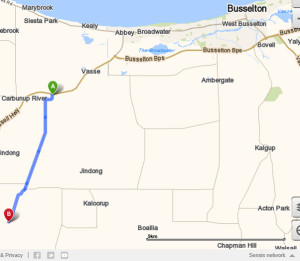 CampingCamping is available at the site, you may camp from friday. There are toilets and showers, operating while the generator is on. Bring your own Water. Camping is $5.00 per adult, children free. There will be a bar on Saturday night and the proceeds go to the Southern Capes Motorcycle club. Please ensure you keep your area cleanThere will be an area for kids to ride but they must be supervised at all times, they will not be allowed on the MX or vinduro track, please do not let them ride in these areas.  I repeat they must be supervised, no supervision, no ridePlease ensure that when you leave your area it is clean, please respect Southern Capes M/C property.Event DetailsClerk of the Course: Barry Mitcheson The only people allowed on the loop before 1pm are the designated track markers and officials.Sign on from 11.00am Saturday and 8am Sunday. All bikes will be scrutineered for safety. Riders must wear correct safety gear. Riders brief at 12.00pm(Sat) and 8am(Sun). All bikes must be pre1990, the only modern bikes that will be used by designated personnel for safety reasons only.   We do not wish to offend by having to tell someone their bike is ineligible. Please check if you have any doubts.Trials bikes, got a pre-1990 trials bike bring it down and we’ll set up some sections for you to practice on.As this is a non-competitive ride, you can arrive at any time after the start time and sign on, be briefed and have your bike scrutineered prior to entering the loop.   All riders taking part in this event must be members of VinduroWA, paid the entry fee, be holder of a current MA licence or take out a one event licence. Event entry is $30.00 plus non-competitive licence ($25.00) if required, one day membership ($15) avail, full membership $70.00.   Free one event membership has been offered to any current financial member of VMXWA and ClassicMXWA, you must show your current membership for eligibility.You can ride Saturday or Sunday or both days, it is your decision, for the one price.Saturday: The loop will be open from 12.30pm, last rider out at 4.30pm. All riders musted be signed out and in, to ensure all riders are accounted for.Sunday: The loop will be opened from 9am until last rider out 2.30pm. All riders must be signed out and in to ensure all riders are accounted for.  We will also be testing our revised timing system on the day .  A variety of spot prizes will be given out on Sunday thanks to our sponsor Prime8Racing http://prime-8-racing.mybigcommerce.com/new-category-8/ .   Please, have a look at their website and support them as they are supporting us.  Mick is always very helpful.In case of InjuryFirst response by qualified club first aiders, ensure you sign onHospital: Busselton Hospital 9754 0333Ambulance: Busselton, phone 000 or 9752 3866Swap MeetYou got any old bikes or parts you want to sell, bring them down.  But remember you must remove what you haven’t soldSaturday NightThe bar and club rooms will be open.   All procedure will go to the Southern Capes Motorcycle clubSundayThere will have a small presentation of a variety of differing prizes for some stupid things. We are able to camp over on Sunday night.Please bring a sense of humour, this is supposed to be fun. This is our first event of the year, please make any criticism constructive. Have a great weekend!PositionTrack MasterCraig FrostEvent Clerk of CourseBarry MitchesonRace SecretaryKevin ShawSign on assistScrutineerFirst AidFirst AidSweep  Nick MaxfieldSweepToby HarroldClean UpCraig FrostassistKevin Shawassistassistassist